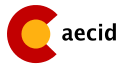 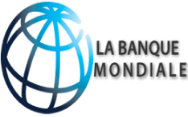 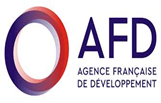 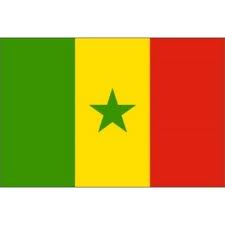 AVIS D’APPEL D’OFFRES NATIONALPays : SénégalNom du Projet : Projet de Promotion de la Gestion intégrée et de l’Economie des Déchets Solides au Sénégal (PROMOGED)No Crédit : 6553Nom du Marché : Acquisition et installation d’équipements de visioconférence pour les locaux du PROMOGED (siège et pôles) en lot unique.AOO : AON-SN-PROMOGED-310089-GO-RFBEmis le : 20 octobre 2022Le Gouvernement de la République du Sénégal a obtenu  un financement de Banque Mondiale de l’Agence Française de Développement (AFD), de l’Agence Espagnole pour la Coopération Internationale et le Développement (AECID) et de  la Banque Européenne d’Investissement (BEI), pour financer le Projet de Promotion de la Gestion intégrée et de l’Economie des Déchets Solides au Sénégal (PROMOGED), et à l’intention d’utiliser une partie de ce crédit pour effectuer des paiements au titre du Marché N° AON-SN-PROMOGED-310089-GO-RFB et relatif à « Acquisition et d’installation d’équipements de visio-conférence pour les locaux du PROMOGED (siège et pôles)  en lot unique ».Le Projet de Promotion de la Gestion intégrée et de l’Economie des Déchets Solides au Sénégal (PROMOGED) sollicite des offres fermées de la part de soumissionnaires éligibles et répondant aux qualifications requises pour les prestations suivantes : Acquisition et d’installation d’équipements de visio-conférence pour les locaux du PROMOGED (siège et pôles) en lot unique.La procédure sera conduite par mise en concurrence Nationale en recourant à un Appel d’Offres (AON) telle que définie dans le « Règlement de Passation des Marchés pour les Emprunteurs sollicitant le Financement de Projets d’Investissement (FPI) du 1er Juillet 2016 mis à jour en Novembre 2017, Aout 2018 et Novembre 2020, et ouverte à tous les soumissionnaires de pays éligibles tels que définis dans les Règles de passation des marchés.Les Soumissionnaires intéressés et éligibles peuvent obtenir des informations auprès de Monsieur Serigne Madiaw FAYE, Spécialiste Sénior en Passation des Marchés Email : promoged.ucg@gmail.com ; serignemadiaw@gmail.com et prendre connaissance du dossier d’Appel d’offres à l’adresse suivante, Rue des écrivains en face du canal au Point E enceinte Galerie Kemboury Tel : 77 480 47 63 de 9 heures à 17 heures.Le Dossier d’Appel d’offres en français peut être acheté par tout Soumissionnaire intéressé en formulant une demande écrite à l’adresse ci-dessous contre un paiement non remboursable de trente mille (30.000) FCFA. Le mode de paiement sera en versement d'espèces dans les caisses du Comptable du Projet ou par chèque certifié. Le document d'Appel d'Offres sera remis sur place ou par mail.Les offres devront être remises à l’adresse ci-dessous au plus tard le mardi 29 novembre 2022 à 10 heures précises. La soumission des offres par voie électronique ne sera pas autorisée. Les offres remises en retard ne seront pas acceptées. Les offres seront ouvertes en présence des représentants des soumissionnaires et des personnes présentes à l’adresse mentionnée ci-dessous le mardi 29 novembre 2022 à 10 heures 05 minutes UTC. Les offres doivent être accompagnées d’une Garantie d’offre valable vingt-huit (28) jours après l’expiration de la validité des offres. Les offres devront demeurer valides pendant une durée de 120 jours à compter de la date limite de soumission d’un montant de 3 900 000 FCFA. L’adresse mentionnée ci-dessus est la suivante :	Le Projet de Promotion de la Gestion intégrée et de l’Economie des Déchets Solides au Sénégal (PROMOGED)Rue des écrivains en face Canal 4 Point EVille : DakarPays : SénégalTéléphone : (221) 33843 26 00Email : promoged.ucg@gmail.com                                                                               Le Directeur de Projet                                                                                                Ibrahima DIAGNE